REFERENCESAhyar, H., Maret, U. S., Andriani, H., Sukmana, D. J., Mada, U. G., Hardani, S.Pd., M. S., Nur Hikmatul Auliya, G. C. B., Helmina Andriani, M. S., Fardani, R. A., Ustiawaty, J., Utami, E. F., Sukmana, D. J., & Istiqomah, R. R. (2020). Buku Metode Penelitian Kualitatif & Kuantitatif (Issue March).Amelia, C. and Y. A. (2022). PENGARUH MUSIK TERHADAP EMOSI. 4, 1–6.Ann,  cook. (2000). A guide to speaking and pronouncing colloquial American English (secon).Ashby, M., & Maidment, J. (2005). introducing phonetic science cambridge introductions to language and linguistics cambridge university press.pdf.Brown, H. doughlas. (2003). Language Assessment.Creswell, J. W. (2014). Research design : qualitative, quantitative, and mixed methods approaches (4th editio, Issue 1, p. 342). SAGE Publications, Inc.Dauer, R. M. (1993). Accurate English: A Complete Course in Pronunciation. Regents/Prentice Hall. https://books.google.co.id/books?id=4eDZAAAAMAAJFitri, N. (2017). Improving Students’ Pronunciation by Using English Songs for Fourth Semester Students of English Education Program Batanghari University Academic Year 2015/2016. Jurnal Ilmiah Dikdaya, 7(1), 34–42.Gilakjani, P. A. (2016). English Pronunciation Instruction: A Literature Review.pdf.Gilbert, J. B. (2008). Teaching Pronunciation Using the Prosody Pyramid.Griffee, D. T. (1992). Songs in Action. Prentice Hall. https://books.google.co.id/books?id=Ao1wQgAACAAJGrünert, R. (2010). Teaching English Through Songs. GRIN Verlag. https://books.google.co.id/books?id=Dx6E6zfcg7YCHadi, M. S. (2019). The Use of Song in Teaching English for Junior High School Student. English Language in Focus (ELIF), 1(2), 107. https://doi.org/10.24853/elif.1.2.107-112Hancock, M. (1995). Pronunciation Games .pdf.Hancock, M. (1998). Singing Grammar Teaching Grammar through Songs.pdf.Harmer, J. (2007a). The_Practice_of_English_Language_Teachin.pdf.Harmer, J. (2007b). The Practice of nglish Languag Teaching.Harrison, R. G. (2000). Temperature-compensated meteorological barometer. In Review of Scientific Instruments (Vol. 71, Issue 4, pp. 1909–1910). https://doi.org/10.1063/1.1150549Henneberg, S., & Sclarow, A. (2015). What Is a Song? Rosen Publishing Group. https://books.google.co.id/books?id=1SxPBgAAQBAJJohnson, R. B., & Christensen, L. (2014). Educational Research (Fifth edit). SAGE Publication, Inc.Jonass M. A., D. M. A. (1992). AN OUTLINE OF ENGLISH PHONETICS.kelly,  gerald. (2000). how-to-teach-pronunciation-kelly-gerald.pdf.Kenworthy, J. (1987). Teaching_English_Pronun.pdf.MacNaughton,  glenda and G. W. (2004). teaching young children choices in theory and practice.pdf.Paul, D. (1996). songs and games for children.pdf.prof. dr. sugiyono. (2011). prof. dr. sugiyono, metode penelitian kuantitatif kualitatif dan r&d. intro ( PDFDrive ).pdf. In Bandung Alf (p. 143).Rais, B., Pranowo, D. D., & Sari, R. P. I. P. (2020). The Use of Song in Teaching English Pronunciation. August. https://doi.org/10.2991/assehr.k.200804.025Roach, P. (2009). English Phonetics and Phonology A practical course Fourth edition.Shehan Campbell, P. (1998). Songs in Their Heads.Snell-Hornby, M. (1988). Translation Studies: An integrated approach. John Benjamins Publishing Company. https://books.google.co.id/books?id=KTNuIzvsxcgCSoegiyono. (2011). Metode Penelitian Kuantitatif, Kualitatif dan R&D.Sugiyono. (2007). statistik untuk peneli. In Statika Untuk Penelitian (Vol. 12). CV ALFABETA.Ur, P. (1996). a course in language teaching practice of theory cambridge teacher training and development.pdf.Vásquez, A., Hansen, A. L., & Smith, P. C. (2013). Teaching Language Arts to English Language Learners, Second Edition. In Teaching Language Arts to English Language Learners, Second Edition. https://doi.org/10.4324/9780203081907Warnke, S. (2009). The use of music and songs in the EFL-classroom. GRIN Verlag. https://books.google.co.id/books?id=e-LF577ibiMCAhyar, H., et al. (2020). Buku Metode Penelitian Kualitatif & Kuantitatif (Issue March). CV. Pustaka Ilmu Group..Amelia, C. and Y. A. (2022). PENGARUH MUSIK TERHADAP EMOSI. 4, 1–6.Ann,  cook. (2000). A guide to speaking and pronouncing colloquial American English (secon). Matrix Press.Ashby, M., & Maidment, J. (2005). introducing phonetic science cambridge introductions to language and linguistics cambridge university press..Brown, H. doughlas. (2003). Language Assessment. New York : Pearson EducationCreswell, J. W. (2014). Research design : qualitative, quantitative, and mixed methods approaches (4th editio, Issue 1, p. 342). SAGE Publications, Inc.Dauer, R. M. (1993). Accurate English: A Complete Course in Pronunciation. Regents/Prentice Hall. https://books.google.co.id/books?id=4eDZAAAAMAAJFitri, N. (2017). Improving Students’ Pronunciation by Using English Songs for Fourth Semester Students of English Education Program Batanghari University Academic Year 2015/2016. Jurnal Ilmiah Dikdaya, 7(1), 34–42.Gilakjani, P. A. (2016). English Pronunciation Instruction: A Literature Review. International Journal of Research in English Education.Gilbert, J. B. (2008). Teaching Pronunciation Using the Prosody Pyramid. Cambridge University Press.Griffee, D. T. (1992). Songs in Action. Prentice Hall. https://books.google.co.id/books?id=Ao1wQgAACAAJGrünert, R. (2010). Teaching English Through Songs. GRIN Verlag. https://books.google.co.id/books?id=Dx6E6zfcg7YCHadi, M. S. (2019). The Use of Song in Teaching English for Junior High School Student. English Language in Focus (ELIF), 1(2), 107. https://doi.org/10.24853/elif.1.2.107-112Hancock, M. (1995). Pronunciation Games .Cambridge University Press.Hancock, M. (1998). Singing Grammar Teaching Grammar through Songs. Cambridge University Press.Harmer, J. (2007). The Practice of nglish Languag Teaching. Pearson Education Limited.Harrison, R. G. (2000). Temperature-compensated meteorological barometer. In Review of Scientific Instruments (Vol. 71, Issue 4, pp. 1909–1910). https://doi.org/10.1063/1.1150549Henneberg, S., & Sclarow, A. (2015). What Is a Song? Rosen Publishing Group. https://books.google.co.id/books?id=1SxPBgAAQBAJJohnson, R. B., & Christensen, L. (2014). Educational Research (Fifth edit). SAGE Publication, Inc.Jonass M. A., D. M. A. (1992). AN OUTLINE OF ENGLISH PHONETICS. New York G. E. Stechert & Co.kelly,  gerald. (2000). how to teach pronunciation. Pearson Education.Kenworthy, J. (1987). Teaching English Pronunciation. Longman Inc.MacNaughton,  glenda and G. W. (2004). teaching young children choices in theory and practice. Pearson Education.Paul, D. (1996). songs and games for children. Macmillan Education.Sugiyono. (2011). Metode penelitian kuantitatif kualitatif dan r&d. In Bandung Alf (p. 143).Rais, B., Pranowo, D. D., & Sari, R. P. I. P. (2020). The Use of Song in Teaching English Pronunciation. August. https://doi.org/10.2991/assehr.k.200804.025Roach, P. (2009). English Phonetics and Phonology A practical course Fourth edition. Cambridge University Press.Shehan Campbell, P. (1998). Songs in Their Heads. Oxford University Press.Snell-Hornby, M. (1988). Translation Studies: An integrated approach. John Benjamins Publishing Company. https://books.google.co.id/books?id=KTNuIzvsxcgCSoegiyono. (2011). Metode Penelitian Kuantitatif, Kualitatif dan R&D. ALFABETASugiyono. (2007). statistik untuk peneli. In Statika Untuk Penelitian (Vol. 12). CV ALFABETA.Ur, P. (1996). a course in language teaching practice and theory. Cambridge University Press.Vásquez, A., Hansen, A. L., & Smith, P. C. (2013). Teaching Language Arts to English Language Learners, Second Edition. In Teaching Language Arts to English Language Learners, Second Edition. https://doi.org/10.4324/9780203081907Warnke, S. (2009). The use of music and songs in the EFL-classroom. GRIN Verlag. https://books.google.co.id/books?id=e-LF577ibiMCEnglish Vitamin Bubbles. (2018, March 24). Ordinal Numbers songs [Video]. https://youtube.com/watch?v=jOUdGf8oVc8&feature=shareThe Singing Walrus. (2016, February 25). Number song 1-20 for children [Video]. https://youtube.com/watch?v=D0Ajq682yrA&feature=shareMath Songs By NUMBEROCK. (2019, March 21). Telling Time Song For Kids [Video]https://youtube.com/watch?v=h6RNkQ7lU8Y&feature=shareThe Singing Walrus. (2015, June 12). Day Of Week Song [Video]. https://youtube.com/watch?v=mXMofxtDPUQ&feature=shareThe Singing Walrus. (2016, June 16). Month Of The Year Song [Video]APPENDICESAppendix 1 List of Class  1Appendix 2 Instrument of Post-Test 1INSTRUMENT OF POST-TEST School : SMP N 19 Tegal Class : VII Subject : English (Cardinal & Ordinal numbers,time) Instructions: Answer the questions below by pronouncing the answer correctlyWhat date is it now?What time do you go to school?National’s Education Day is commemorated what date?What time did you wake up?What time do you come home from school?The fifth day of the week is?What time is it now?What is the name of the seventh month of the year?What date is Mother’s Day commemorated?What date is Indonesia’s Independece day commemorated?GOOD LUCK!!!Siti, W., Asep, G., Diyantari, & Yuli, R. K. (2017) Bahasa Inggris, When English Rings a BellIndonesia. Kementerian Pendidikan dan KebudayaanAppendix 3 Transcript  11. Ade Maulana Yusuf What date is it now? Eleven [ I’levn ] What time do you go to school?Half [ ha:f ]	 past [pa:st] six [sIks]National’s Education Day is commemorated what date?Tuesday [‘tu:zdeI] may [meI] two [tu:]What time did you wake up?Four [fɔ:r] in [In] the [ðə] morning [ˈmɔːrnɪŋ]What time do you come home from school?Half [ha:f] past [pa:st] two [tu:]The fifth day of the week is?Friday [‘fraIdeI]What time is it now?Seven [‘sevn] night [naIt]What is the name of the seventh month of the year?July [dʒuˈlaɪ]What date is Mother’s Day commemorated?Tuesday [ˈtjuːzdeɪ] december [dɪˈsembər] second [ˈtwentɪ-ˈsekənd]What date is Indonesia’s Independece day commemorated?Seventeen [ˌsevnˈtiːn] august [ˈɔːɡəst]APPENDIX 4Appendix 4 Rubric 1Note : 1	: Developing	( 1 – 49 )2	: Adequate ( 50 – 64 )3	: Accomplished ( 65 – 79 )4	: Mastery ( 80 – 100 )Appendix 5 Evaluation Rubric  1Experiment Class Control ClassAppendix 6 Syllabus   1SILABUSChapter	: 3 | Alokasi Waktu : 20 JP (10 Pertemuan)Appendix 7 Lesson Plan 1RENCANA PELAKSANAAN PEMBELAJARANSatuan Pendidikan	: SMP N 19 TEGAL Mata Pelajaran	: Bahasa Inggris Kelas/ Semester	: VII / GangsalMateri Pokok		: Cardinal & Ordinal numbers,time Alokasi Waktu		: 2 x 40 menitPertemuan			: Ke-1Kompetensi Dasar: Mengidentifikasi fungsi sosial, struktur teks, dan unsur kebahasaan teks interaksi transaksional lisan dan tulis yang melibatkan tindakan memberi dan meminta informasi terkait nama hari, bulan, nama waktu dalam hari, waktu dalam bentuk angka, tanggal, dan tahun, sesuai dengan konteks penggunaannya.4.3 : Menyusun teks interaksi transaksional lisan dan tulis sangat pendek dan sederhana yang melibatkan tindakan memberi dan meminta informasi terkait nama hari, bulan, nama waktu dalam hari, dalam bentuk angka, tanggal, dan tahun, dengan fungsi sosial, struktur teks, dan unsur kebahasaan yang benar dan sesuai konteks.Indikator Pencapaian Kompetensi: Mengidentifikasi teks yang digunakan untuk memberi dan meminta informasi tentang waktu.: Memahami struktur teks untuk meminta dan memberi informasi tentang nama-nama waktu.4.4.1	: Mampu meminta dan memberi informasi terkait dengan nama-nama waktu4.4.2	: Menggunakan unsur-unsur kebahasaan (intonasi, ucapan, dan tekanan pada kata) yang benar.Tujuan PembelajaranSecara bersama-sama peserta didik dapat mengidentifikasi waktu yang terdapat dalam jam.Secara berpasangan maupun berkelompok peserta didik dapat bertukar informasi terkait dengan waktu.Peserta didik secara berpasangan membuat percakapan sederhana berkaitan dengan memberi dan meminta informasi tentang waktu.Materi PembelajaranPengertian Cardinal & Ordinal NumbersCardinal Number merupakan Angka yang berhubungan erat dengan jumlah, baik jumlah barang maupun jumlah dalam perhitungan matematika. Sedangkan Ordinal Number merupakan Angka yang biasanya digunakan pembuatan teks berprosedur, ranking, dan tanggal dalam bahasa Inggris.Fungsi Cardinal & Ordinal NumbersCardinal number mempunyai beberapa kegunaan yang biasanya untuk memberikan keterangan jumlah suatu benda, kegunaan yang lain antara lain adalah:Digunakan untuk menunjukan perihal waktu (time)I always go to school at 06:00 a.m(Saya selalu berangkat sekolah jam enam pagi)The beautiful girl arrive in the school at 06:45 a.m(Gadis cantik datang di sekolah jam enam empat puluh lima menit pagiDigunakan untuk menunjukkan perihal jumlah barangI have 3 new books(Saya mempunyai tiga buku baru)Ordinal Number mempunya beberpa kegunaan yaitu, :Digunakan untuk menunjukan keterangan tanggal (date)I was born on Sixth of October,1997(Saya lahir tanggal enam Oktober 1997)Digunakan untuk menunjukkan posisiShe lives in second alley in this village (Dia tinggal di gang kedua desa ini)Digunakan untuk menunjukkan rankingHe gets third winner in this competition(Dia mendapatkan juara ketiga di perlombaan ini)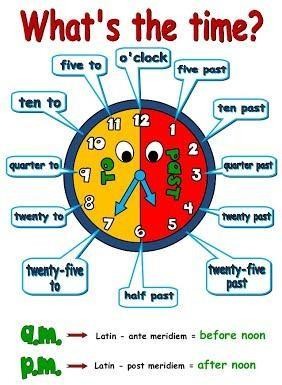 Metode PembelajaranPendekatan	: Pendekatan SaintifikModel Pembelajaran	: The Grammar-Translation MethodMetode Pembelajaran	: Pengajaran, Diskusi Tanya JawabKegiatan PembelajaranAlat dan Sumber BelajarPeralatan	: handout, board marker, papan tulis. Sumber belajar	: buku paket, LKS.RENCANA PELAKSANAAN PEMBELAJARANSatuan Pendidikan : SMP N 19 TEGAL Mata Pelajaran	: Bahasa InggrisKelas/ Semester	: XII / GangsalMateri Pokok	: Cardinal & Ordinal numbers,time AlokasiWaktu	: 2 x 40 menitPertemuan	: Ke-2Kompetensi Dasar: Mengidentifikasi fungsi sosial, struktur teks, dan unsur kebahasaan teks interaksi transaksional lisan dan tulis yang melibatkan tindakan memberi dan meminta informasi terkait nama hari, bulan, nama waktu dalam hari, waktu dalam bentuk angka, tanggal, dan tahun, sesuai dengan konteks penggunaannya.4.3 : Menyusun teks interaksi transaksional lisan dan tulis sangat pendek dan sederhana yang melibatkan tindakan memberi dan meminta informasi terkait nama hari, bulan, nama waktu dalam hari, dalam bentuk angka, tanggal, dan tahun, dengan fungsi sosial, struktur teks, dan unsur kebahasaan yang benar dan sesuai konteks.	B. Indikator Pencapaian Kompetensi: Mengidentifikasi teks yang digunakan untuk memberi dan meminta informasi tentang waktu.: Memahami struktur teks untuk meminta dan memberi informasi tentang nama-nama waktu.4.4.1 : Mampu meminta dan memberi informasi terkait dengan nama-nama waktu4.4.1 : Menggunakan unsur-unsur kebahasaan (intonasi, ucapan, dan tekanan padakata) yang benar.C. Tujuan PembelajaranSecara bersama-sama peserta didik dapat mengidentifikasi waktu yang terdapat dalam jam.Secara berpasangan maupun berkelompok peserta didik dapat bertukar informasi terkait dengan waktu.Peserta didik secara berpasangan membuat percakapan sederhana berkaitan dengan memberi dan meminta informasi tentang waktu.Materi PembelajaranPergunakan “past” dari menit 01 sampai dengan 30. Contohnya:07.15 = fifteen minutes past sevenPergunakan “to” dari menit 31 sampai dengan 59.Contohnya:07.45 = fifteen minutes to eight.Perhatikan gambar dibawah ini untuk lebih jelasnya.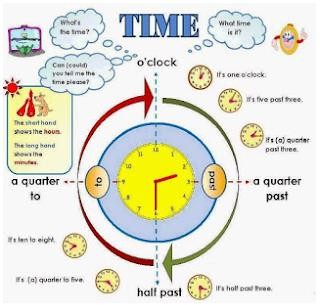 Untuk menyebutkan waktu 15 bisa menggunakan “quarter” Contohnya:07.15 = quarter past seven07.45 = quarter to eightUntuk menyebutkan waktu 30 menit atau jarum panjangnya menunjuk ke angka 6 bisa menggunakan “half”Contohnya:07.30 = half past seven10.30 = half past tenKetika waktu menunjukan pas pada 00, seperti 07.00 pakailah o’clock Contoh:07.00 = seven o’clock= eleven o’clockMetode  PembelajaranPendekatan	: Pendekatan SaintifikModel Pembelajaran	: The Grammar-Translation MethodMetode Pembelajaran	: Pengajaran, Diskusi Tanya JawabKegiatan PembelajaranAlat dan Sumber BelajarPeralatan	: handout, board marker, papan tulis. Sumber belajar	: buku paket, LKS.RENCANA PELAKSANAAN PEMBELAJARANSatuan Pendidikan : SMP N 19 TEGAL Mata Pelajaran	: Bahasa Inggris Kelas/ Semester	: VII / GasalMateri Pokok	 : Cardinal & Ordinal numbers,time AlokasiWaktu	: 2 x 40 menitPertemuan	: Ke-3Kompetensi Dasar: Mengidentifikasi fungsi sosial, struktur teks, dan unsur kebahasaan teks interaksi transaksional lisan dan tulis yang melibatkan tindakan memberi dan meminta informasi terkait nama hari, bulan, nama waktu dalam hari, waktu dalam bentuk angka, tanggal, dan tahun, sesuai dengan konteks penggunaannya.4.3 : Menyusun teks interaksi transaksional lisan dan tulis sangat pendek dan sederhana yang melibatkan tindakan memberi dan meminta informasi terkait nama hari, bulan, nama waktu dalam hari, dalam bentuk angka, tanggal, dan tahun, dengan fungsi sosial, struktur teks, dan unsur kebahasaan yang benar dan sesuai konteks.Indikator Pencapaian Kompetensi: Mengidentifikasi teks yang digunakan untuk memberi dan meminta informasi tentang nama hari, bulan, nama waktu dalam hari: Memahami struktur teks untuk meminta dan memberi informasi tentang nama hari, bulan, nama waktu dalam hari4.4.3	: Mampu meminta dan memberi informasi terkait dengan nama hari, bulan, nama waktu dalam hari: Menggunakan unsur-unsur kebahasaan (intonasi, ucapan, dan tekanan padakata) yang benar.Tujuan PembelajaranSecara bersama-sama peserta didik dapat mengidentifikasi nama hari, bulan, nama waktu dalam hari yang tepat.Secara berpasangan maupun berkelompok peserta didik dapat bertukar informasi terkait dengan materi nama hari, bulan, nama waktu dalam hari.Peserta didik secara berpasangan membuat percakapan sederhana berkaitan dengan memberi dan meminta informasi tentang nama hari, bulan, nama waktu dalam hari.Materi PembelajaranBerikut ini nama-nama bulan dalam bahasa Ingrris; Januari = JanuaryFebruari = February Maret = March April = AprilMei = May Juni = June Juli = JulyAgustus = August September = September Oktober = October November = November Desember = DecemberContoh percakapan 1Handy: Do you know what month Indonesians celebrate the Independence Day, Heni? (Apakah kamu tahu bulan apa orang-orang Indonesia merayakan Hari Kemerdekaan?)Heni : Yes of course. It’ August. (Ya tentu saja. Dirayakan bulan Agustus.)Contoh percakapan 2Handy: Hi, Dino. How are you? (Hai, Dino. Apa kabarmu?) Dino : Hi, Handy. I’m fine. (Hai, Handy. Kabar saya baik.)Handy: Hmm may I ask you something. I forget about what month Dilla celbrate her birthday. (Hmm bolehkah saya menanyakan sesuatu. Saya lupa tentang kapan Dilla merayakan hari ulang tahunnya.)Dino : Oh about that. She celebrates her birthday on 09 February. (Oh tentang itu. Dia merayakan ulang tahunnya pada tanggal 9 February)Handy: OK. Thanks pals. I’ll note that, I want give her a present. (Oke. Terimakasih teman. Saya akan mengingatnya, saya ingin memberikannya sebuah hadiah.)Dino : You’re welcome. (Sama-sama)Metode PembelajaranPendekatan	: Pendekatan SaintifikModel Pembelajaran	: The Grammar-Translation Method 9.Metode Pembelajaran	: Pengajaran, Diskusi Tanya JawabKegiatan PembelajaranAlat dan Sumber BelajarPeralatan	: handout, board marker, papan tulis. Sumber belajar	: buku paket, LKS.RENCANA PELAKSANAAN PEMBELAJARANSatuan Pendidikan : SMP N 19 TEGAL Mata Pelajaran : Bahasa Inggris Kelas/ Semester	: XII / GangsalMateri Pokok	: Cardinal & Ordinal numbers,time AlokasiWaktu	: 2 x 40 menitPertemuan	: Ke-4A.  Kompetensi Dasar: Mengidentifikasi fungsi sosial, struktur teks, dan unsur kebahasaan teks interaksi transaksional lisan dan tulis yang melibatkan tindakan memberi dan meminta informasi terkait nama hari, bulan, nama waktu dalam hari, waktu dalam bentuk angka, tanggal, dan tahun, sesuai dengan konteks penggunaannya.4.3 : Menyusun teks interaksi transaksional lisan dan tulis sangat pendek dan sederhana yang melibatkan tindakan memberi dan meminta informasi terkait nama hari, bulan, nama waktu dalam hari, dalam bentuk angka, tanggal, dan tahun, dengan fungsi sosial, struktur teks, dan unsur kebahasaan yang benar dan sesuai konteks.Indikator Pencapaian Kompetensi: Mengidentifikasi teks yang digunakan untuk memberi dan meminta informasi tentang nama hari, bulan, nama waktu dalam hari: Memahami struktur teks untuk meminta dan memberi informasi tentang nama hari, bulan, nama waktu dalam hari4.4.5 	: Mampu meminta dan memberi informasi terkait dengan nama hari, bulan, nama waktu dalam hari: Menggunakan unsur-unsur kebahasaan (intonasi, ucapan, dan tekanan padakata) yang benar.Tujuan PembelajaranSecara bersama-sama peserta didik dapat mengidentifikasi nama hari, bulan, nama waktu dalam hari yang tepat.Secara berpasangan maupun berkelompok peserta didik dapat bertukar informasi terkait dengan materi nama hari, bulan, nama waktu dalam hari.Peserta didik secara berpasangan membuat percakapan sederhana berkaitan dengan memberi dan meminta informasi tentang nama hari, bulan, nama waktu dalam hari.Materi PembelajaranTelling the Months of the Year (Menyebut Bulan dalam Setahun)The seventh month is July (Bulan ketujuh ialah bulan Juli)After May is June (Setelah Mei bulan Juli)November is a month before December (November adalah bulan sebelum Desember)January is the first month of the year (Januari merupakan bulan pertama)Telling the Date (Menyebut Tanggal)Jadi misalnya kita ingin menyebutkan tanggal 1, bukan one tapi the first. Begitu juga dengan tanggal lainnya. Untuk bulan penyebutannya tetap sama, hanya saja untuk tahun penyebutannya sedikit berbeda.Untuk lebih jelasnya, simak ulasannya sebagai berikut ya.1991 : nineteen ninety one bukan one thousand nine hundred and ninety one2005 : two thousands and fiveDalam bahasa inggris, penyebutan tanggal biasanya menggunakan format mm/dd/yyyy alias bulan dulu, baru tanggal lalu tahun. Simak contoh sebagai berikut ya biar jelas.09/02/1992 : It is September the second nineteen ninety two atau, it is the second September nineteen ninety two03/11/2021 : It is March the eleventh two thousand and twenty-oneMetode PembelajaranPendekatan	: Pendekatan SaintifikModel Pembelajaran	: The Grammar-Translation MethodMetode Pembelajaran	: Pengajaran, Diskusi Tanya JawabKegiatan PembelajaranG. Alat dan Sumber BelajarPeralatan	: handout, board marker, papan tulis. Sumber belajar	: buku paket, LKS.RENCANA PELAKSANAAN PEMBELAJARANSatuanPendidikan : SMP N 19 TEGAL Mata Pelajaran	: Bahasa Inggris Kelas/ Semester	: VII / Gangsal Materi Pokok	: Cardinal & Ordinal numbers,time AlokasiWaktu	: 2 x 40 menitPertemuan	: Ke-5Kompeensi Dasar: Mengidentifikasi fungsi sosial, struktur teks, dan unsur kebahasaan teks interaksi transaksional lisan dan tulis yang melibatkan tindakan memberi dan meminta informasi terkait nama hari, bulan, nama waktu dalam hari, waktu dalam bentuk angka, tanggal, dan tahun, sesuai dengan konteks penggunaannya.4.3 : Menyusun teks interaksi transaksional lisan dan tulis sangat pendek dan sederhana yang melibatkan tindakan memberi dan meminta informasi terkait nama hari, bulan, nama waktu dalam hari, dalam bentuk angka, tanggal, dan tahun, dengan fungsi sosial, struktur teks, dan unsur kebahasaan yang benar dan sesuai konteks. Indikator Pencapaian Kompetensi: Mengidentifikasi teks yang digunakan untuk memberi dan meminta informasi tentang nama hari, bulan, nama waktu dalam hari: Memahami struktur teks untuk meminta dan memberi informasi tentang nama hari, bulan, nama waktu dalam hari: Mampu meminta dan memberi informasi terkait dengan nama hari, bulan, nama waktu dalam hari: Menggunakan unsur-unsur kebahasaan (intonasi, ucapan, dan tekanan padakata) yang benar.Tujuan Pembelajarana. Secara bersama-sama peserta didik dapat mengidentifikasi nama hari, bulan, nama waktu dalam hari yang tepat.b. Peserta didik mampu memahami penggunaan proposition pada penulisan nama hari, bulan, nama waktu dalam hari yang tepat.c. Peserta didik secara berpasangan membuat percakapan sederhana berkaitan dengan memberi dan meminta informasi tentang nama hari, bulan, nama waktu dalam hari.Materi Pembelajaran Preposition “at, on, and in”Kata-kata seperti “at, on, dan in” merupakan bagian dari struktur kalimat yang disebut “preposition”. Pada umumnya, preposition berfunsi untuk menghubungkan kata-kata menjadi sebuah kalimat yang baik dan mudah di mengerti. Tetapi kali ini kita akan membahas preposisi ini dalam penggunaan telling time, days, dan months , Perhatikan baik baik penjelasan dan tabel dibawah ini."At" is used for showing a precise time. (“at” Digunakan dalam menunjukan waktu yang tepat atau presisi)"In" is used for showing months, years, centuries, and long periods. (“in” Digunakan untuk menunjukan bulan, tahun, abad dan periode yang  panjang.)"On" is used for showing days and dates. (“on” digunakan untuk menunjukan hari dan tanggal)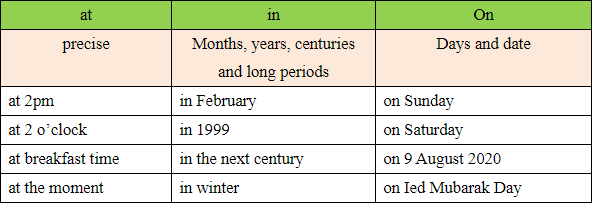 Metode PembelajaranPendekatan: Pendekatan SaintifikModel Pembelajaran : The Grammar-Translation Method Metode Pembelajaran : Pengajaran, Diskusi Tanya JawabKegiatan PembelajaranAlat dan Sumber BelajarPeralatan	: handout, board marker, papan tulis. Sumber belajar	: buku paket, LKS.Appendix 8 Picture Documentation 1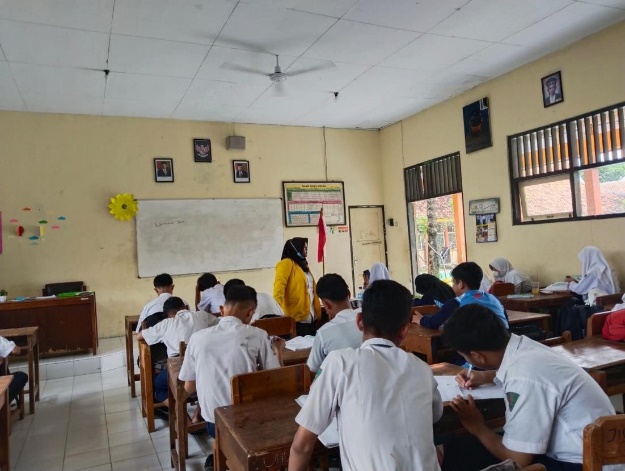 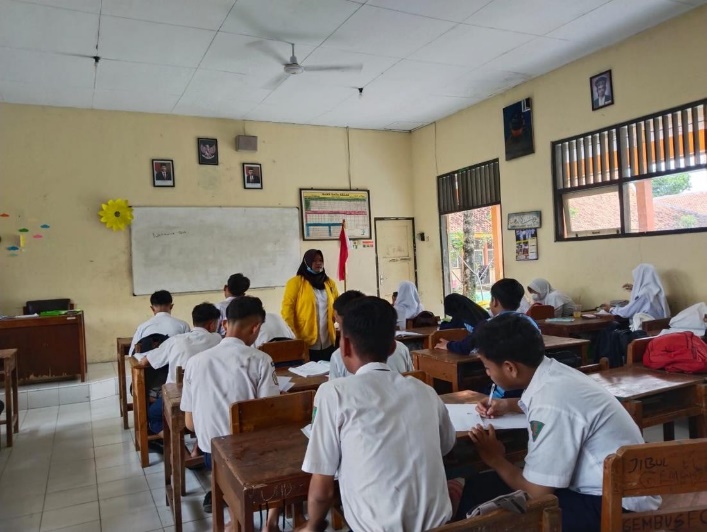 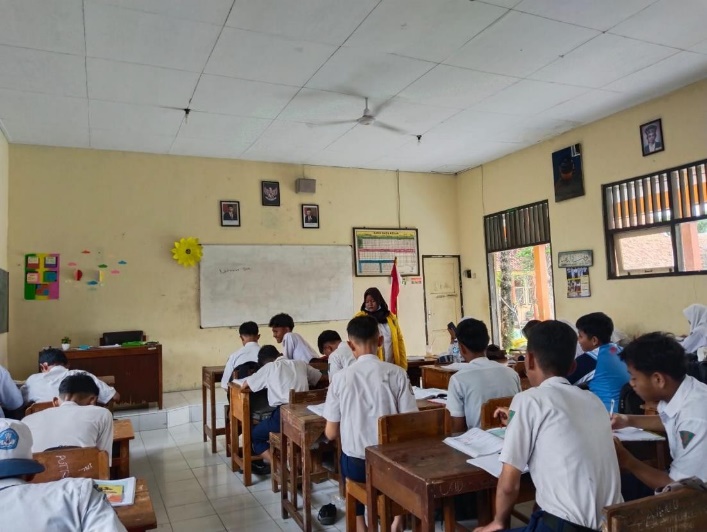 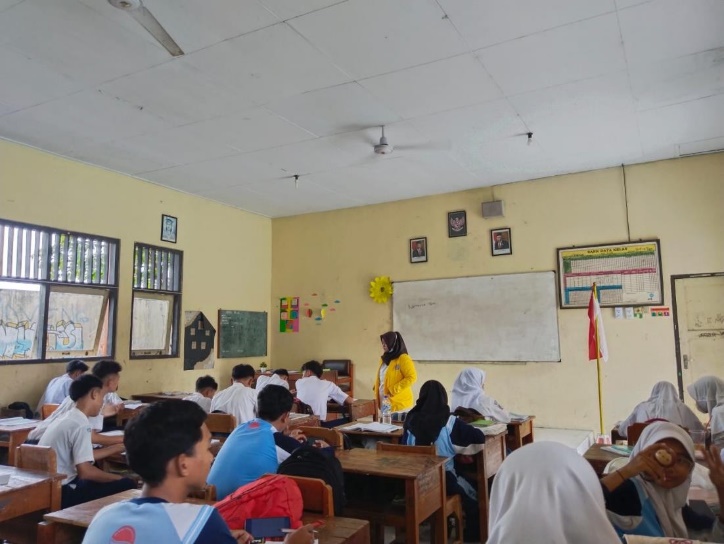 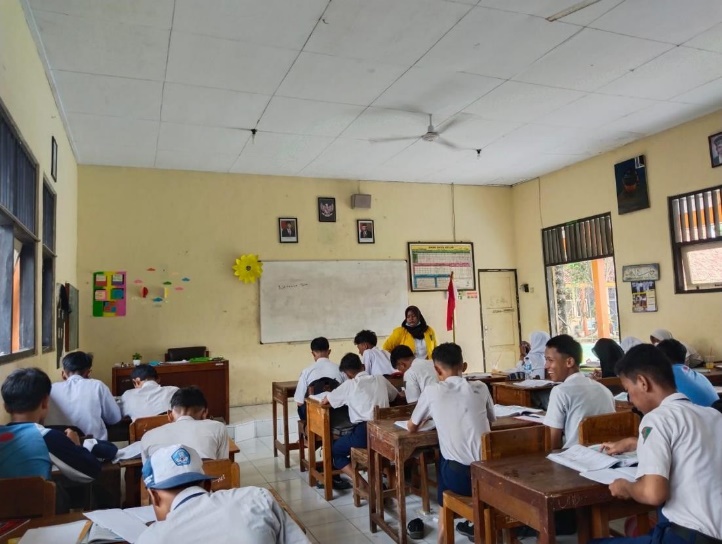 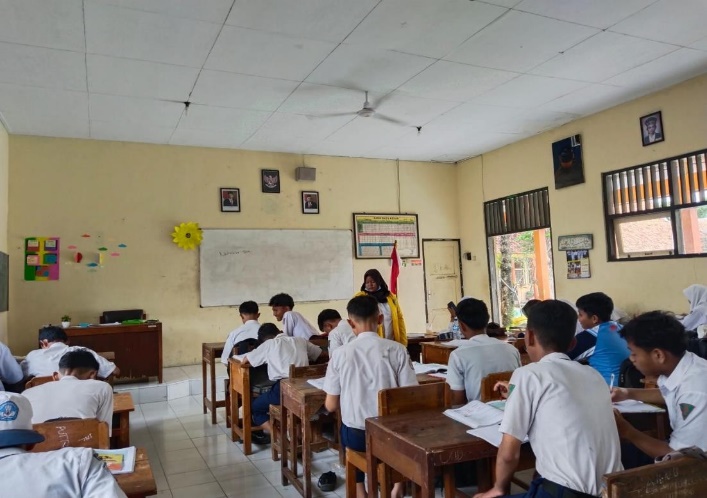 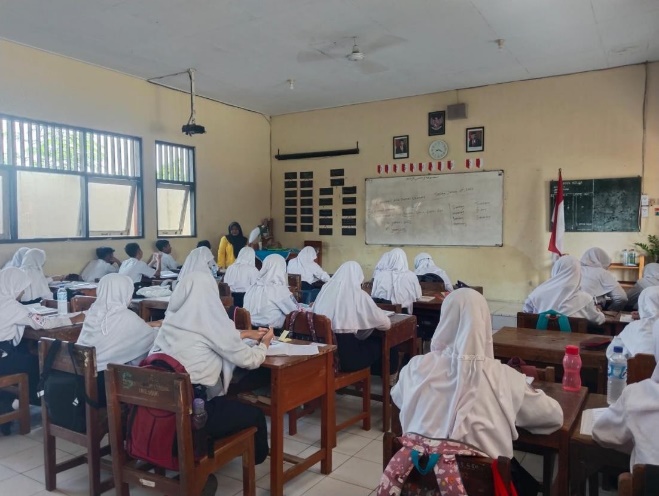 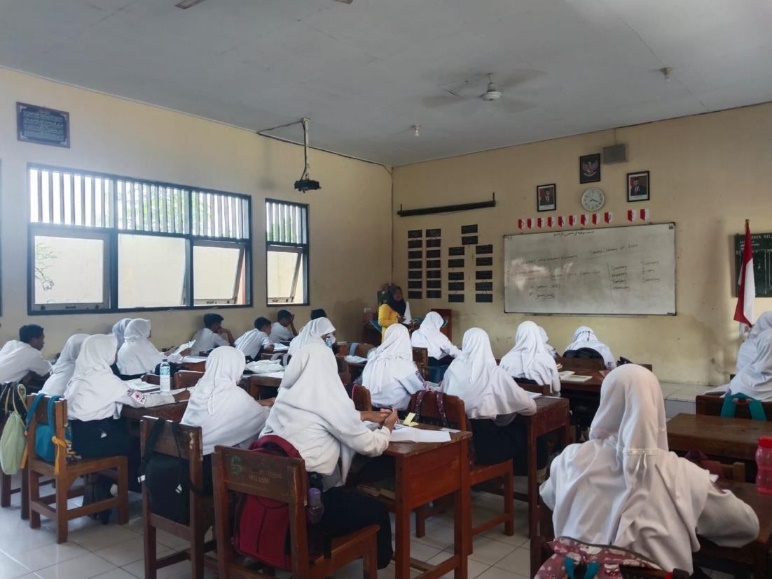 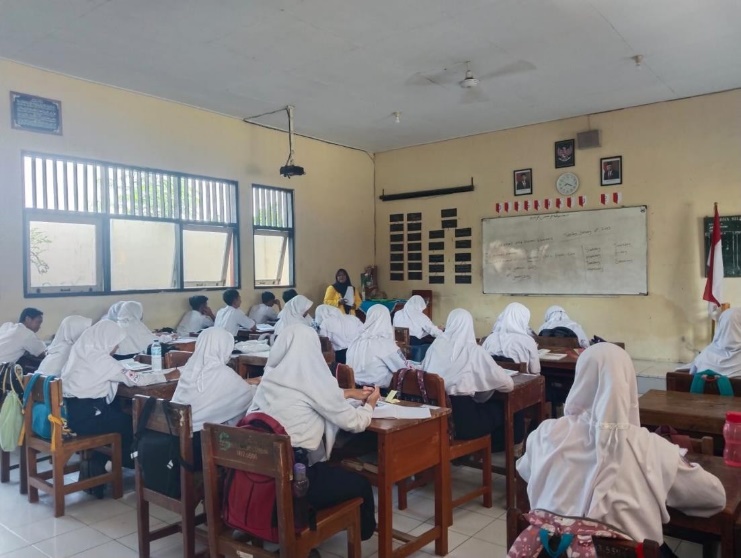 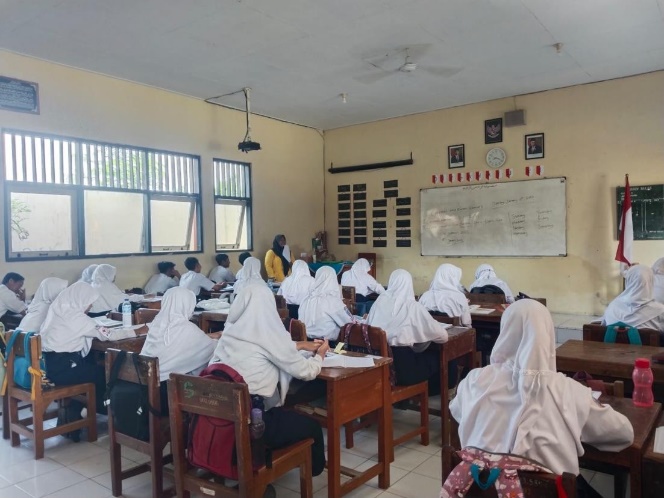 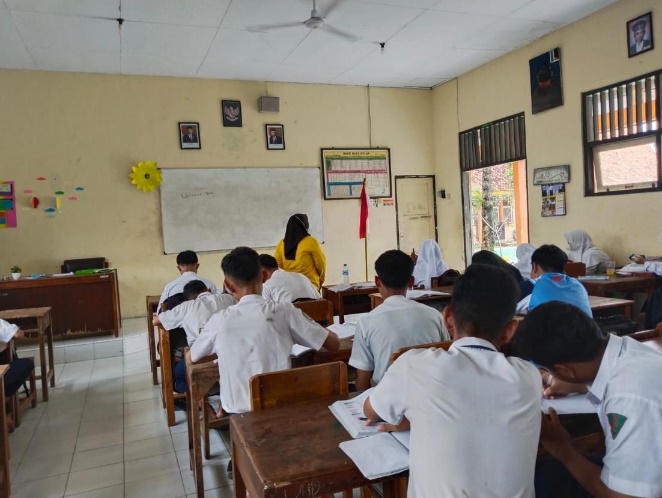 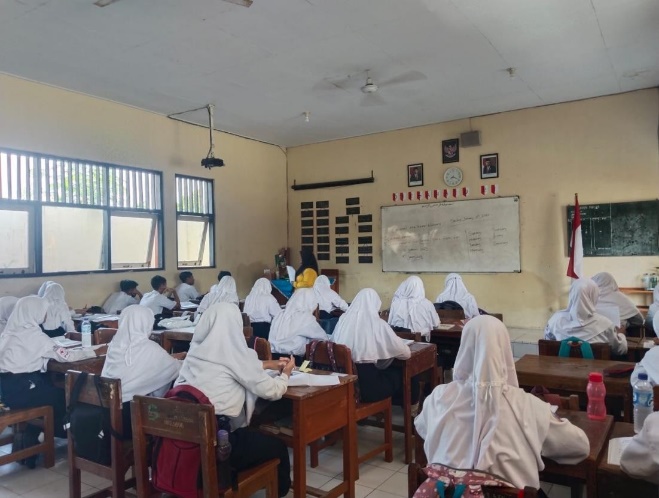 NO.CLASS 7A NO.CLASS 7C1Ade Maulana Yusuf1Ahmad Dhani2Airin sagita Putri2Airin Azizah3Alina zalianti Zahra3Alya Sri Muliani4Ardelia Rahma Putri4Andika Saeful Anwar5Aryanti Nurfadhila5Ahmad Sofyan Tamam 6Aza Rifqoh6Bryan Abi Andira7Dwi Febrianti Khaerunn7Farel Joan laksana8Evi Purwanti8GunaFitra Nugraha9Feri Irawan9Iftahur Rizki10Gilang Ramadhan10Isqi Aulia Bella11Hanif Angga afianto11Levi Aditya Firmansyah12Khilmiatun Fauziah12Lulu Tsalsa A.13Moh. Syafiqur Rohma13M. asrofuzaen14M. Arif Saputro14Maulana Ibrohim15Nadya Assrofun Nisa15Maulana rifal Ibrohim16Naela Sawais Sabila16Moh. Ibnu Syina17Naila Mufidah A 17Moh. Adrian Maulana F.18Nayla Nafa 18Moh. Fikri Saputra19Nike Febianti19Muh. Adnan aula F.20Nina Mustritaningsih 20Muh. Andrian Dwi S.21Nurul Azizah 21Muh. Fardan Rifan22Rahma Dwi Cantika22Muh. Fatih Maulana23Ratu Milla Amalia23Muh. Noval Fakhri24Revanza Intan N. 24Muh. Rifky Alfarizy25Revithia Ayu Ramadan25Nindi elesiane Haryanto26Risty Haifani Khusna 26Putri Isnaini susmita27Sherly Amalia Putri27Putri Sandra Isma Wardani28Sumarni Nurasyifa28Rahma Maulia29Syafira Tri Mulya29Rayhan Ainur Hakim30Talita Salwatul Aisy30Siti Roedah31Tasya Evodia31Widya Maesaroh32Wiji Etik Nur Khasanah32Zahirah Najwa 4= Mastery 3= Accomplished 2= Adequate 1= Developing 0= Inadequate Recognizes and accurately produces most American speech sounds and basic stress and intonation patterns. Recognizes and accurately produces the majority of American speech sounds and basic stress and intonation patterns, but there are still specific sounds, stress and intonation patterns that student occasionally cannot control. Recognizes the majority of and accurately produces approximately half of the American speech sounds and basic stress and intonation patterns. Recognizes and accurately produces some American speech sounds and basic stress and intonation patterns, but there are still major inconsistencies in student’s pronunciation. Recognizes and accurately produces few or no American speech sounds and basic stress and intonation patterns. No.Nama SiswaPronunciation LevelPronunciation LevelPronunciation LevelPronunciation LevelPronunciation LevelNo.Nama Siswa432101Ade Maulana Yusuf2Airin sagita Putri3Alina zalianti Zahra4Ardelia Rahma Putri5Aryanti Nurfadhila6Aza Rifqoh7Dwi Febrianti Khaerunn8Evi Purwanti9Feri Irawan10Gilang Ramadhan11Hanif Angga afianto12Khilmiatun Fauziah13Moh. Syafiqur Rohma14M. Arif Saputro15Nadya Assrofun Nisa16Naela Sawais Sabila17Naila Mufidah A 18Nayla Nafa 19Nike Febianti20Nina Mustritaningsih 21Nurul Azizah 22Rahma Dwi Cantika23Ratu Milla Amalia24Revanza Intan N. 25Revithia Ayu Ramadan26Risty Haifani Khusna 27Sherly Amalia Putri28Sumarni Nurasyifa29Syafira Tri Mulya30Talita Salwatul Aisy31Tasya Evodia32Wiji Etik Nur KhasanahNo.Nama SiswaPronunciation LevelPronunciation LevelPronunciation LevelPronunciation LevelPronunciation LevelNo.Nama Siswa432101Ahmad Dhani2Airin Azizah3Alya Sri Muliani4Andika Saeful Anwar5Ahmad Sofyan Tamam 6Bryan Abi Andira7Farel Joan laksana8GunaFitra Nugraha9Iftahur Rizki10Isqi Aulia Bella11Levi Aditya Firmansyah12Lulu Tsalsa A.13M. asrofuzaen14Maulana Ibrohim15Maulana rifal Ibrohim16Moh. Ibnu Syina17Moh. Adrian Maulana F.18Moh. Fikri Saputra19Muh. Adnan aula F.20Muh. Andrian Dwi S.21Muh. Fardan Rifan22Muh. Fatih Maulana23Muh. Noval Fakhri24Muh. Rifky Alfarizy25Nindi elesiane Haryanto26Putri Isnaini susmita27Putri Sandra Isma Wardani28Rahma Maulia29Rayhan Ainur Hakim30Siti Roedah31Widya Maesaroh32Zahirah NajwaNO.SAMPLESCORESAMPLESCORE1Ade Maulana Yusuf77,5Ahmad Dhani62,52Airin sagita Putri87,5Airin Azizah703Alina zalianti Zahra87,5Alya Sri Muliani654Ardelia Rahma Putri70Andika Saeful Anwar655Aryanti Nurfadhila60Ahmad Sofyan Tamam 656Aza Rifqoh87,5Bryan Abi Andira62,57Dwi Febrianti Khaerunn87,5Farel Joan laksana8,48Evi Purwanti62GunaFitra Nugraha37,59Feri Irawan82,5Iftahur Rizki4510Gilang Ramadhan82,5Isqi Aulia Bella42,511Hanif Angga afianto85Levi Aditya Firmansyah37,512Khilmiatun Fauziah85Lulu Tsalsa A.3513Moh. Syafiqur Rohma80M. asrofuzaen32,514M. Arif Saputro85Maulana Ibrohim32,515Nadya Assrofun Nisa80Maulana rifal Ibrohim3516Naela Sawais Sabila88Moh. Ibnu Syina3517Naila Mufidah A 85Moh. Adrian Maulana F.3518Nayla Nafa 85Moh. Fikri Saputra37,519Nike Febianti85Muh. Adnan aula F.3520Nina Mustritaningsih 80Muh. Andrian Dwi S.4021Nurul Azizah 80Muh. Fardan Rifan3022Rahma Dwi Cantika82,5Muh. Fatih Maulana4023Ratu Milla Amalia82,5Muh. Noval Fakhri3524Revanza Intan N. 80Muh. Rifky Alfarizy32,525Revithia Ayu Ramadan82,5Nindi elesiane Haryanto4026Risty Haifani Khusna 80Putri Isnaini susmita32,527Sherly Amalia Putri87,5Putri Sandra Isma Wardani37,528Sumarni Nurasyifa82,5Rahma Maulia37,529Syafira Tri Mulya82,5Rayhan Ainur Hakim37,530Talita Salwatul Aisy85Siti Roedah4031Tasya Evodia72,5Widya Maesaroh37,532Wiji Etik Nur Khasanah82,5Zahirah Najwa42,5Satuan Pendidikan:SMP ……………………..SMP ……………………..Mata Pelajaran:Bahasa InggrisBahasa InggrisKelas/Semester:VII/1 (Ganjil)VII/1 (Ganjil)Jumlah Pertemuan:......................................................................................................Standar Kompetensi (KI):1.Menghargai dan menghayati ajaran agama yang dianutnya2.Menunjukkan perilaku jujur, disiplin, tanggungjawab, peduli (toleransi, gotong royong), santun, percaya diri, dalam berinteraksi secara efektif dengan lingkungan sosial dan alam dalam jangkauan pergaulan dan keberadaannya3.Memahami pengetahuan (faktual, konseptual, dan prosedural) berdasarkan rasa ingin tahunya tentang ilmu pengetahuan, teknologi, seni, budaya terkait fenomena dan kejadian tampak mata.4.Mencoba, mengolah, dan menyaji dalam ranah konkret (menggunakan, mengurai, merangkai, memodifikasi, dan membuat) dan ranah abstrak (menulis, membaca, menghitung, menggambar, dan mengarang) sesuai dengan yang dipelajari di sekolah dan sumber lain yang sama dalam sudut pandang/teoriKompetensiDasarKompetensiDasarMateri Pokok dan 
Materi PembelajaranKegiatan PembelajaranPenilaianSumber3.3mengidentifikasi fungsi sosial, struktur teks, dan unsur kebahasaan teks interaksi transaksional lisan dan tulis yang melibatkan tindakan memberi dan meminta informasi terkait nama hari, bulan, nama waktu dalam hari, waktu dalam bentuk angka, tanggal, dan tahun, sesuai dengan konteks penggunaannya. (Perhatikan kosa kata terkait angka kardinal dan ordinal)Fungsi sosialMenyebutkan/ menanyakan waktu dari keadaan/peristiwa/kegiatanStruktur teks Memulai Menanggapi (diharapkan/di luar dugaan)Unsur kebahasaanPernyataan dan pertanyaan terkait hari, bulan, nama waktu dalam hari, waktu dalam bentuk angka, tanggal, dan tahunAngka ordinal dengan the untuk menyebut tanggal (lisan): a.l. the first, the second, the twenty third, the thirty first of May)Angka ordinal tanpa the untuk menyebut tanggal (lisan): a.l. 1st, 2nd, 23rd, 31st, of May)Waktu (lisan): at one, at two fifteen, at ten to seven, at a quarter past eightWaktu (tulis): 01:00; 02:15; 06:50; 08:15Artikel the untuk menyebut waktu dalam hari, in the morning, in the afternoon, in the eveningPreposisi untuk in (bulan, tahun, waktu dalam hari), on (hari dan tanggal), at (jam, at noon, at night) Ucapan, tekanan kata, intonasi, ejaan, tanda baca, dan tulisan tanganTopikWaktu kejadian/peristiwa/kegiatan terkait kehidupan di sekolah, rumah, dan lingkungan sekitarsiswayang dapat menumbuhkanperilaku yang termuat di KIMenyimak dan menirukan pemaparan tentang waktu terjadinya  keadaan/kejadian/peristiwa, mencakup nama hari, bulan, nama waktu dalam hari, waktu dalam bentuk angka, tanggal, dan tahunMenyebutkan semua nama hari, bulan, tanggal 1-31, waktu, bagian hari, tahun dengan ucapan dan tekanan kata yang benar, satu per satu.Menyatakansecara lisanwaktu terjadinya berbagai keadaan/peristiwa/ kegiatanMenanyakan hari, tanggal, bulan, dan waktu terjadinya keadaan/peristiwa/ kegiatan dengan unsur kebahasaan yang benarMembuat tulisan tentang waktu-waktu terjadinya peristiwa penting yang diketahui umum. Hasilnya dipublikasikan di kelas atau di majalah dinding sekolahMelakukan refleksi tentang proses dan hasil belajarnyaSikap social dan spiritual : observasiPengetahuan: Tulis PGKeterampilan: PraktikWhen English Rings a Bell Kelas VII Cetakan Ke-34.3menyusun teks interaksi transaksional lisan dan tulis sangat pendek dan sederhana yang melibatkan tindakan  memberi dan meminta informasi terkait nama hari, bulan, nama waktu dalam hari, waktu dalam bentuk angka, tanggal, dan tahun, dengan fungsi sosial, struktur teks, dan unsurkebahasaan yang benar dansesuaikonteksFungsi sosialMenyebutkan/ menanyakan waktu dari keadaan/peristiwa/kegiatanStruktur teks Memulai Menanggapi (diharapkan/di luar dugaan)Unsur kebahasaanPernyataan dan pertanyaan terkait hari, bulan, nama waktu dalam hari, waktu dalam bentuk angka, tanggal, dan tahunAngka ordinal dengan the untuk menyebut tanggal (lisan): a.l. the first, the second, the twenty third, the thirty first of May)Angka ordinal tanpa the untuk menyebut tanggal (lisan): a.l. 1st, 2nd, 23rd, 31st, of May)Waktu (lisan): at one, at two fifteen, at ten to seven, at a quarter past eightWaktu (tulis): 01:00; 02:15; 06:50; 08:15Artikel the untuk menyebut waktu dalam hari, in the morning, in the afternoon, in the eveningPreposisi untuk in (bulan, tahun, waktu dalam hari), on (hari dan tanggal), at (jam, at noon, at night) Ucapan, tekanan kata, intonasi, ejaan, tanda baca, dan tulisan tanganTopikWaktu kejadian/peristiwa/kegiatan terkait kehidupan di sekolah, rumah, dan lingkungan sekitarsiswayang dapat menumbuhkanperilaku yang termuat di KIMenyimak dan menirukan pemaparan tentang waktu terjadinya  keadaan/kejadian/peristiwa, mencakup nama hari, bulan, nama waktu dalam hari, waktu dalam bentuk angka, tanggal, dan tahunMenyebutkan semua nama hari, bulan, tanggal 1-31, waktu, bagian hari, tahun dengan ucapan dan tekanan kata yang benar, satu per satu.Menyatakansecara lisanwaktu terjadinya berbagai keadaan/peristiwa/ kegiatanMenanyakan hari, tanggal, bulan, dan waktu terjadinya keadaan/peristiwa/ kegiatan dengan unsur kebahasaan yang benarMembuat tulisan tentang waktu-waktu terjadinya peristiwa penting yang diketahui umum. Hasilnya dipublikasikan di kelas atau di majalah dinding sekolahMelakukan refleksi tentang proses dan hasil belajarnyaSikap social dan spiritual : observasiPengetahuan: Tulis PGKeterampilan: PraktikWhen English Rings a Bell Kelas VII Cetakan Ke-34.4menyusun teks interaksi transaksional lisan dan tulis sangat pendek dan sederhana yang melibatkan tindakan  memberi dan meminta informasi terkait nama dan jumlah binatang, benda, dan bangunan publik yang dekat dengan kehidupan siswa sehari-hari, dengan memperhatikan fungsi sosial, struktur teks, dan unsur kebahasaan yang benar dan sesuai konteks.a.m.(ante	merediem)tanda ini biasanya digunakan untuk mengungkapkan waktu dari jam 00.00	–	12.00example:It is nine a.m.(Sekarang,   jam	9pagi)p.m.(post	merediem)tanda ini biasanya digunakan untuk mengungkapkan waktu dari jam 12.00	–	00.00example:It is nine p.m.(Sekarang,   jam	9malam)KegiatanDeskripsi kegiatanAlokasiwaktuKegiatan PendahuluanKegiatan PendahuluanKegiatan PendahuluanPendahuluanMenyapa peserta didik(Persiapan/ Orientasi)Menanyakan kabar peserta didikMeminta salah satu pesert didik untuk memimpin do’a (situasional)10 menitMengecek kehadiran peserta didik dengan cara menanyakan apakah peserta didik membawakamus atau tidakApersepsi danMengajukan pertanyaan yang bertujuan untuk menuntun peserta didik ke materi yang akan dipelajariGuru memberikan gambaran tentang manfaat mempelajari pelajaran yang akan dipelajariGuru menyampaikan tujuan pembelajaran pada pertemuan yang berlangsungmotivasiMengajukan pertanyaan yang bertujuan untuk menuntun peserta didik ke materi yang akan dipelajariGuru memberikan gambaran tentang manfaat mempelajari pelajaran yang akan dipelajariGuru menyampaikan tujuan pembelajaran pada pertemuan yang berlangsungKegiatan IntiKegiatan IntiKegiatan IntiObservingMengamati angka di jam dan melafalkan angka-angkanyaMendengar dan memahami penjelasan tentang “cardinal numbers”Guru menangakan pada siswa mengenai materi yang berkaitan cardinal numberGuru memberikan sedikit penjelasan mengenai penyebutan waktuSiswa diminta mendengarkan dan membaca banyak contoh mengenai waktu dalam kehidupan sehati-hariSiswa diminta mengikuti dan menirukan ucapan kalimat yang60 menitQuestioningMengamati angka di jam dan melafalkan angka-angkanyaMendengar dan memahami penjelasan tentang “cardinal numbers”Guru menangakan pada siswa mengenai materi yang berkaitan cardinal numberGuru memberikan sedikit penjelasan mengenai penyebutan waktuSiswa diminta mendengarkan dan membaca banyak contoh mengenai waktu dalam kehidupan sehati-hariSiswa diminta mengikuti dan menirukan ucapan kalimat yangExperimentingMengamati angka di jam dan melafalkan angka-angkanyaMendengar dan memahami penjelasan tentang “cardinal numbers”Guru menangakan pada siswa mengenai materi yang berkaitan cardinal numberGuru memberikan sedikit penjelasan mengenai penyebutan waktuSiswa diminta mendengarkan dan membaca banyak contoh mengenai waktu dalam kehidupan sehati-hariSiswa diminta mengikuti dan menirukan ucapan kalimat yangAssosiatingMengamati angka di jam dan melafalkan angka-angkanyaMendengar dan memahami penjelasan tentang “cardinal numbers”Guru menangakan pada siswa mengenai materi yang berkaitan cardinal numberGuru memberikan sedikit penjelasan mengenai penyebutan waktuSiswa diminta mendengarkan dan membaca banyak contoh mengenai waktu dalam kehidupan sehati-hariSiswa diminta mengikuti dan menirukan ucapan kalimat yangCommunicatingdicontohkan oleh guruGuru memberikan siswa kertas berisikan soal mengenai waktuSiswa mengerjakan dilembar yang telah diberikan oleh guruGuru menunjuk dua rang anak untuk menanyakan dan menjawab pertanyaan mengenaiwaktuKegiatan PenutupKegiatan PenutupKegiatan PenutupMenyimpulkan dan merefleksi dengan peserta didik atas manfaat proses pembelajaranGuru memberikan umpan balik atas proses pembelajaran dengan menilai hasil pekerjaan peserta didik,serta menyampaikan rencana pembelajaran yang akan datang.Doa penutup dan salam10 menitKegiatanDeskripsi kegiatanAlokasiwaktu Kegiatan Pendahuluan Kegiatan Pendahuluan Kegiatan PendahuluanPendahuluan (Persiapan/ Orientasi)Menyapa peserta didikMenanyakan kabar peserta didikMeminta salah satu pesert didik untuk memimpin do’a (situasional)Mengecek kehadiran peserta didik dengan cara menanyakanapakah peserta didik membawa kamusatau tidak10 menitApersepsi dan motivasiMengajukan pertanyaan yang bertujuan untuk menuntun peserta didik ke materi yang akan dipelajariGuru memberikan gambaran tentang manfaat mempelajari pelajaran yang akan dipelajariGuru menyampaikan tujuan pembelajaran pada pertemuan yang berlangsung10 menitKegiatan IntiKegiatan IntiKegiatan IntiObservingQuestioning AssociatingGuru memberikan contoh gambar jam analog / digital dan meminta anak untuk mengamati dan menyembutkan jam secara benarGuru memberikan pertanyaan mengenai penyebutan jam yang benarGuru meminta siswa untuk mendengarkan guru menjelaskan penyebutan waktuGuru menunjuk siswa untuk menyebutkan waktu yang sudah60 menitEvaluatingdigambar pada jam analogGuru memberikan siswa kertas berisikan soal mengenai waktuSiswa mengerjakan dilembar yang telah diberikan oleh guruGuru memberikan pekerjaanrumah pada siswa mengenai materi penggunaan waktuKegiatan PenutupKegiatan PenutupKegiatan PenutupMenyimpulkan dan merefleksi dengan peserta didik atas manfaat proses pembelajaranGuru memberikan umpan balik atas proses pembelajaran dengan menilai hasil pekerjaan peserta didik,serta menyampaikan rencana pembelajaran yang akan datang.Doa penutup dan salammenitKegiatanDeskripsi kegiatanAlokasiwaktuKegiatan PendahuluanKegiatan PendahuluanKegiatan PendahuluanPendahuluan (Persiapan/ Orientasi)Menyapa peserta didikMenanyakan kabar peserta didikMeminta salah satu pesert didik untuk memimpin do’a (situasional)Mengecek kehadiran peserta didik dengan cara menanyakan apakah peserta didik membawakamus atau tidak10 menitApersepsi dan motivasiMengajukan pertanyaan yang bertujuan untuk menuntun peserta didik ke materi yang akan dipelajariGuru memberikan gambaran tentang manfaat mempelajari pelajaran yang akan dipelajariGuru menyampaikan tujuan pembelajaran pada pertemuan yang berlangsung Kegiatan Inti Kegiatan Inti Kegiatan Inti ObservatingQuestioningCollecting InfromationAssociatingCommunicatingMengambaca nama hari dan bulan dan menghafalkannyaMendengar dan memahami penjelasan tentang “nama hari dan bulan”Guru menangakan pada siswa mengenai materi yang berkaitan nama hari dan bulanGuru memberikan sedikit penjelasan mengenai penulisan dan penempatan penggunaan nama hari dan bulanSiswa diminta mendengarkan dan membaca banyak contoh soal mengenai penggunaan nama hari dan bulan dalam kalimat soal di kehidupan sehati-hariSiswa diminta mengikuti dan menirukan ucapan kalimat yang dicontohkan oleh guruGuru memberikan siswa kertas berisikan soal mengenai hari dan bulanSiswa mengerjakan dilembar yang telah diberikan oleh guruGuru membuat kelompok dan meminta siswa mengerjakan soalsecara berkelompok60 menitKegiatan PenutupKegiatan PenutupKegiatan PenutupMenyimpulkan dan merefleksi dengan peserta didik atas manfaat proses pembelajaran12 menitGuru memberikan umpan balik atas proses pembelajaran dengan menilai hasil pekerjaan peserta didik,serta menyampaikan rencana pembelajaran yang akan datang.Doa penutup dan salamKegiatanDeskripsi kegiatanAlokasiwaktuKegiatan PendahuluanKegiatan PendahuluanKegiatan PendahuluanPendahuluanMenyapa peserta didik(Persiapan/ Orientasi)Menanyakan kabar peserta didikMeminta salah satu pesert didik untuk memimpin do’a (situasional)10 menitMengecek kehadiran peserta didik dengan cara menanyakan apakah peserta didik membawakamus atau tidakApersepsi danMengajukan pertanyaan yang bertujuan untuk menuntun peserta didik ke materi yang akan dipelajariGuru memberikan gambaran tentang manfaat mempelajari pelajaran yang akan dipelajariGuru menyampaikan tujuan pembelajaran pada pertemuan yang berlangsunmotivasiMengajukan pertanyaan yang bertujuan untuk menuntun peserta didik ke materi yang akan dipelajariGuru memberikan gambaran tentang manfaat mempelajari pelajaran yang akan dipelajariGuru menyampaikan tujuan pembelajaran pada pertemuan yang berlangsunKegiatan IntiKegiatan IntiKegiatan IntiObservatingCollecting InformationAssociatingCommunicationgMendengar/memahami penjelasan tentang menanyakan dan memberitahu waktu (hari, tanggal, bulan, dan tahun)Siswa diminta mencari makna dari beberapa kata (kosakata)Guru memberikan sedikit penjelasan mengenai cara membaca waktu (hari, tanggal, bulan dan tahun) pada kalimat dialogSiswa diminta mendengarkan dan membaca banyak contoh dialog mengenai penggunaan nama hari dan bulan dalam kalimat soal di kehidupan sehati- hariSiswa diminta mengikuti dan menirukan ucapan kalimat yang dicontohkan oleh guruSiswa disuruh melengkapi dialog rumpang tentang penanyakan dan memberitahu waktu (hari,tanggal, bulan dan tahun)menitKegiatan PenutupKegiatan PenutupKegiatan PenutupMenyimpulkan dan merefleksi dengan peserta didik atas manfaat proses pembelajaranGuru memberikan umpan balik atas proses pembelajaran dengan menilai hasil pekerjaan peserta didik,serta menyampaikan rencana pembelajaran yang akan datang.Doa penutup dan salam13 menitKegiatanDeskripsi kegiatanAlokasi waktuKegiatan PendahuluanKegiatan PendahuluanKegiatan PendahuluanPendahuluanMenyapa peserta didik(Persiapan/Orientasi)Menanyakan kabar peserta didikMeminta salah satu pesert didik untuk memimpin do’a (situasional)10 menitMengecek kehadiran peserta didik dengan cara menanyakanapakah peserta didik membawa kamusatau tidakApersepsi danMengajukan pertanyaan yang bertujuan untuk menuntun peserta didik ke materi yang akan dipelajariGuru memberikan gambaran tentang manfaat mempelajari pelajaran yang akan dipelajariGuru menyampaikan tujuan pembelajaran pada pertemuan yang berlangsungmotivasiMengajukan pertanyaan yang bertujuan untuk menuntun peserta didik ke materi yang akan dipelajariGuru memberikan gambaran tentang manfaat mempelajari pelajaran yang akan dipelajariGuru menyampaikan tujuan pembelajaran pada pertemuan yang berlangsungKegiatan IntiKegiatan IntiKegiatan IntiObservatingSiswa memvaca dan mengamati materi mengenai prepositionGuru menanyakan pada siswa mengenai materi yang berkaitan dengan prepositionGuru memberikan sedikit penjelasan mengenai materi pepositionSiswa diminta mendengarkan dan membaca banyak contoh penggunaan proposition timeSiswa diminta mengikuti dan menirukan ucapan kalimat yang60 menitQuestioningSiswa memvaca dan mengamati materi mengenai prepositionGuru menanyakan pada siswa mengenai materi yang berkaitan dengan prepositionGuru memberikan sedikit penjelasan mengenai materi pepositionSiswa diminta mendengarkan dan membaca banyak contoh penggunaan proposition timeSiswa diminta mengikuti dan menirukan ucapan kalimat yangCollectingSiswa memvaca dan mengamati materi mengenai prepositionGuru menanyakan pada siswa mengenai materi yang berkaitan dengan prepositionGuru memberikan sedikit penjelasan mengenai materi pepositionSiswa diminta mendengarkan dan membaca banyak contoh penggunaan proposition timeSiswa diminta mengikuti dan menirukan ucapan kalimat yangInformationSiswa memvaca dan mengamati materi mengenai prepositionGuru menanyakan pada siswa mengenai materi yang berkaitan dengan prepositionGuru memberikan sedikit penjelasan mengenai materi pepositionSiswa diminta mendengarkan dan membaca banyak contoh penggunaan proposition timeSiswa diminta mengikuti dan menirukan ucapan kalimat yangCommunicatin Evaluatingdicontohkan oleh guruGuru dan peserta didik membuat kesimpulan tentang hal-hal yang telah dipelajari terkait materi prepositionGuru memberikan evaluasi berupa mengerjakan soal mengenai materi yang telahdipelajari tentang “Cardinal & Ordinal numbers,time”Kegiatan PenutupKegiatan PenutupKegiatan PenutupMenyimpulkan dan merefleksi dengan peserta didik atas manfaat proses pembelajaranGuru memberikan umpan balik atas proses pembelajaran dengan menilai hasil pekerjaan peserta didik,serta menyampaikan rencana pembelajaran yang akan datang.Doa penutup dan salam14 menit